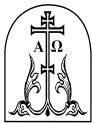 РУССКАЯ ПРАВОСЛАВНАЯ ЦЕРКОВЬМОСКОВСКИЙ ПАТРИАРХАТБРЯНСКАЯ ЕПАРХИЯГРАДСКОЕ БЛАГОЧИНИЕ СОБОР ВО ИМЯ СВЯТОЙ ТРОИЦЫраспоряжениеНа основании «Положения о деятельности воскресных школ» и «Стандарта учебно-воспитательной деятельности Воскресной школы» зачислить на первый год обучения дошкольной ступени учащихся (Приложение №1) и начальную ступень обучения учащихся 1,2 классов(Приложение №2, 3).И назначить классным руководителем и преподавателем дошкольной ступени обучения − Сахарову Оксану Олеговну, классным руководителем и преподавателем начальной ступени обучения первого класса – Эйдер Ольгу Владимировну, классным руководителем и преподавателем начальной ступени обучения второго класса – Тришкину Марину Васильевну, Шконду Людмилу Александровну – преподавателем церковнославянского языка и храмоведения(начальная ступень 2-й класс), Гинькину Елену Павловну – преподавателем церковного пения, Иванищеву Наталью Николаевну – преподавателем художественной мастерской.Руководитель отдела религиозного 				иерей Даниил Кузянкинобразования и катехизации			________________________________________________Брянской епархии				 «_____»___________________________2014 года241050 г. Брянск, проспект Ленина, д.58г+7 (4832) 74-34-69